Planning Condition DischargeProject : The Shaad - SwanleyThe following seeks to discharge the conditions in connection with planning reference 20/1917/FULBelow / Attached is the proposal in connection with Condition Nr 06 – BiodiversityBird & Bat BoxsWe propose the use of the following in connection with the above discharge of conditionBird Box - 5.3.1 -  Schwegler House Sparrow Brick Box Type 24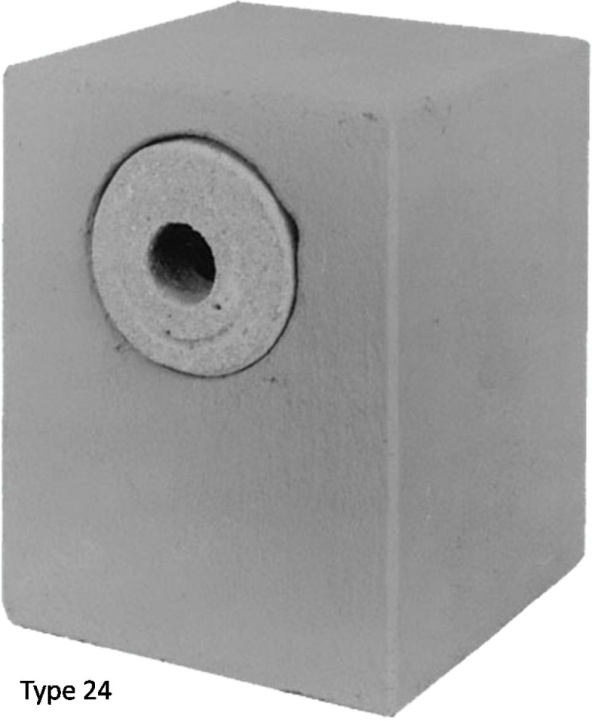 Bat Box - 5.3.2 - Schwegler 1FR Bat Tube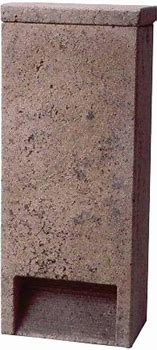 